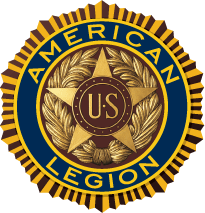                                                                              MEMORIAL DAY 2019The Sturbridge Veterans Council cordially invites all residents, youth groups and a special invitation to our Veterans to participate in the annual Memorial Day Parade.  The Parade this year will be held on Monday, May 27, 2019.  The parade will follow the same route as in the past, the parade will end on the Town Hall.  The Honorary Parade marshal for 2019 is Sturbridge Resident Roland “Rollie” Hewitt a WWII veteran and survivor of the December 7, 1941 attack on Pearl Harbor. 09:30 A.M.      Parade formation at the Old Fire Station at RT 20 & RT 148 09:45		Parade Step-Off 09:50		Parade Stops for ceremony at the 10:00		Parade Stops in St. Anne’s Cemetery for service, reading of “In Flanders Field”10:20		Parade  out of St. Anne’s to board buses 10:45		Parade Reforms in front of Public Safety Complex 10:50		Ceremony at Firefighters Monument 10:55		Parade Step Off, 2nd part, proceeds to  11:10		At North Cemetery, memorial service, reading of the Gettysburg Address 11:25		Parade returns to Town Common for final ceremony 11:30		Memorial Service for Old Cemetery, Decoration of Monuments, Replacement of 			the POW Flag, National Anthem and Flag raising 12:00 noon	Open House at the American Legion, All parade participants and residents invited.Bus transportation will be provided BEFORE the Parade, starting at the Town Hall at 09:00 A.M., Safety complex at 09:10 A.M.,  at 9:20 A.M. Legion Hall at 9:25 A.M. at Old Fire Station for 9:30.  Bus transportation will be provided during the parade from the   to the Public Safety Complex, and after the parade from the Town Hall back to the Old Fire Station with stops at the Safety Complex,  and Legion Hall.  Any veteran, elderly or disabled person needing a ride for the parade is asked to call the American Legion Post 109 at 347-3248 by Friday May 24th. For more information call Phil Courville @413-237-7879.